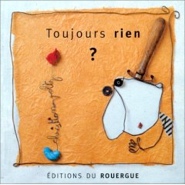 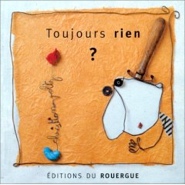 langage écrit	ranger des images dans l’ordre chronologiqueColle les images dans l’ordre de l’histoire.langage écrit	ranger des images dans l’ordre chronologiqueColle les images dans l’ordre de l’histoire.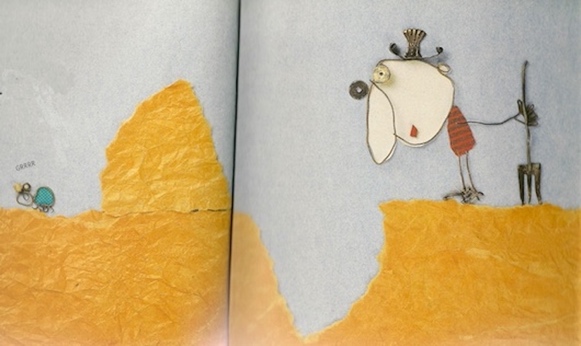 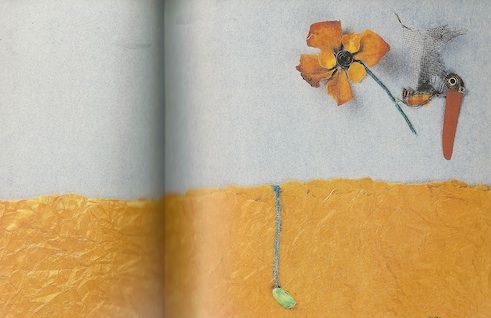 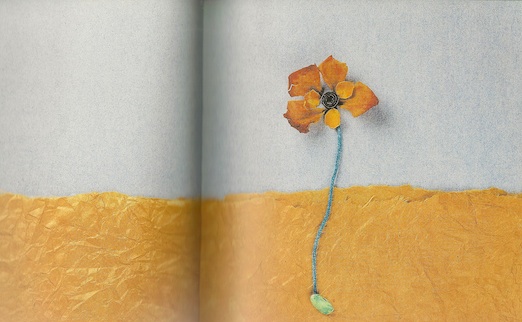 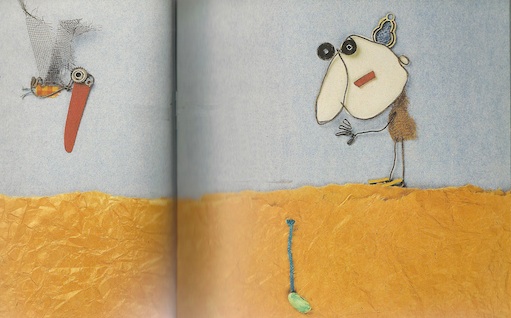 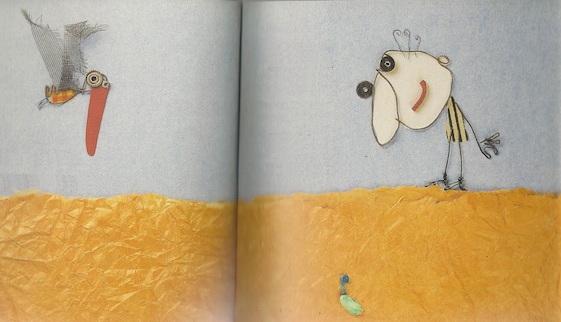 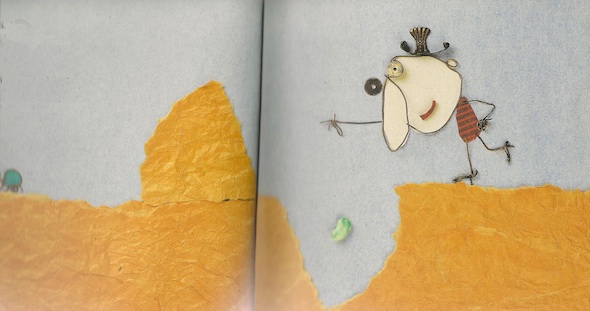 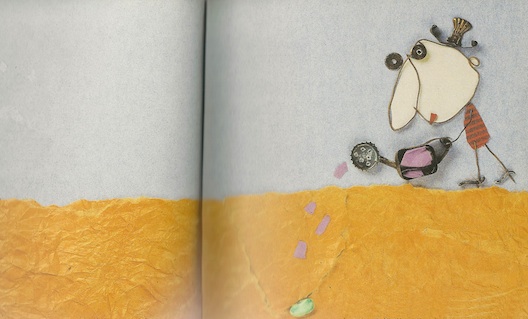 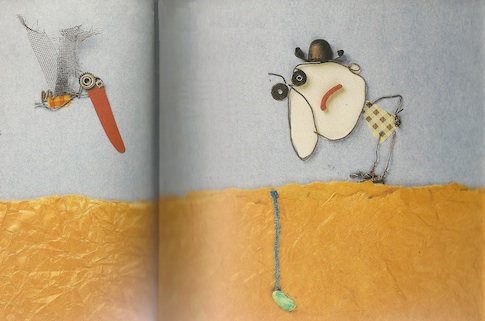 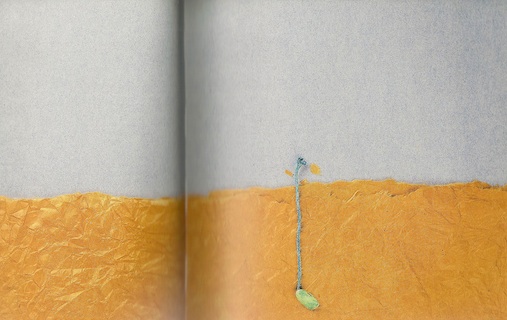 